МУНИЦИПАЛЬНОЕ БЮДЖЕТНОЕ УЧРЕЖДЕНИЕ КУЛЬТУРЫ ЕГОРЛЫКСКОГО РАЙОНА «МЕЖПОСЕЛЕНЧЕСКАЯ ЦЕНТРАЛЬНАЯ БИБЛИОТЕКА» Бюллетень новых книг2021 г.Библиографический список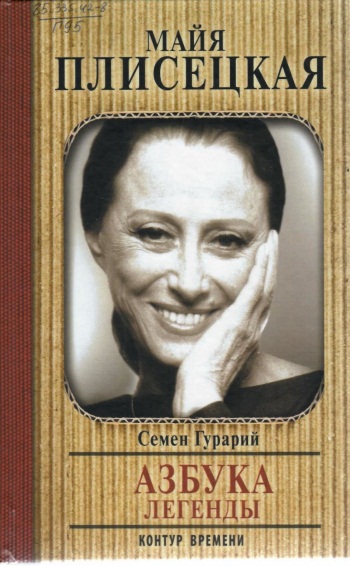 Егорлыкская,2021Естественные наукиПрокопенко И. Наш мозг в эпоху катаклизмов/ И. Прокопенко.- М.: Эксмо, 2021.- 320с.- Текст непосредственный.		Мы собрали новейшие открытия нейрофизиологии и нейробиологии, которые не просто перевернут ваше представление о работе нашей нервной системы, а буквально позволят вам изменить свою жизнь.  		  Похудеть, не вставая с дивана? Как заставить наш мозг работать на нас. Съешь еще одну конфетку? Зачем нашему мозгу нужно , чтобы мы ели больше сладкого. Зачем детям учить математику, можно ли вырастить гения и что делать, если ребенок не успевает в школе? Эти и другие интересные вопросы мы узнаем из этой книги.Техника и технические наукиПравила дорожного движения на 2021 год в цветных иллюстрациях. Удобная таблица штрафов/ под редакцией Н. Жульнева.- М.: АСТ, 2020.- 160с. : ил..- Текст непосредственный. 		 В издании приведены Правила дорожного движения Российской Федерации на 2021 год с последними изменениями. В соответствии с ГОСТом 52289-2019 и ГОСТом  Р 58398 -2019 вводятся ряд новых обозначений дорожных знаков и дорожной разметки. ГИБДД обращает внимание, что нововведения будут появляться постепенно, после изменения национальных стандартов, регламентирующих установку дорожных знаков и нанесение дорожной разметки.Книга будет полезна для специалистов, практиков, водителей транспортных средств и для тех, кто еще только собирается ими стать.3.Федоров П.А. Печник – любитель/ П.А. Федоров.- М.»Э», 2017.- 80с.- Текст: непосредственный.  		При постройке домов и устройстве жилых помещений одним из серьезных вопросов является вопрос о выборе системы отопления, наиболее пригодной и экономичной относительно количества сжигаемого топлива и достаточной теплоты и вентиляции самого помещения». Современная постановка вопроса! В адаптированной издательством книге 1915 года вы найдете информацию по расчету топлива, подробное описание процесса горения, устройства печей: комнатных, кухонных и русских; кладки кирпичных и дымовых печей.Сельское и лесное хозяйство4.Курдюмов Н. Современная теплица: Новые способы улучшить жизнь овощей и облегчить жизнь себе/ Н. Курдюмов.- М.: АСТ, 2018.-160с.	Самый известный в нашей стране популяризатор органического земледелия Николай Курдюмов в этой книге расскажет, зачем нужна теплица и какие материалы наилучшим образом позволяет реализовать все ее преимущества перед агротехникой в незащищённом грунте.5.Окунева И.Б. Все об обрезке сада. Практическое руководство по формированию всех плодовых и декоративных растений/ И.Б. Окунева.- М.: АСТ, 2019.- 192с.- Текст: непосредственный.	  Каждый заботливый садовод рано или поздно задумывается об обрезке кустов и деревьев.  С помощью этой процедуры можно усилить рост и ветвление или заставить «строптивое растение плодоносить. Можно  придать ему необычный вид, а можно просто помочь растению проявить свои природные возможности. Не последнюю роль обрезка играет в профилактике заболеваний и борьбе с вредителями. 	 Однако обрезка – прием радикальный: что отрезано, назад не приставишь. А потому к ней важно подойти с ответственностью и четким пониманием того, для чего будет сделан каждый срез. О том, как помочь своему цветнику подробно разъяснит Ирина Окунева в данной книге.Здравоохранение. Медицинские науки6. Бубновский С.М. Домашние уроки. Гимнастика без тренажеров/ С. Бубновский.- М.: Эксмо, 2021.- 192с.- Текст непосредственный.     	Перед вами книга доктора медицинских наук Сергея Михайловича Бубновского. Она является надежным помощником, для тех,  кто понимает что движение – это жизнь. Специально разработанные системы упражнений от доктора Бубновского можно выполнить при помощи простых вспомогательных средств дома, во время отпуска или длительных командировок. Для удобства читателя тренировки собраны в разделы, охватывающие все группы суставов, связок, мышц. Каждое упражнение сопровождается подробными сведениями о показаниях и противопоказаниях, что с легкостью поможет избежать спортивных травм.     	Эта книга призвана стать «карманным доктором» для каждого, кто хочет вернуть и сохранить здоровье на долгие годы.7. Бутейко К. Дыхательные практики Бутейко : действительные упражнения для лечения пневмонии и других заболеваний легкий /К. Бутейко.- М.: АСТ, 2021.- Текст непосредственный.     	 Суть метода неглубокое дыхание. Чем меньше вы вздыхаете воздуха, тем быстрее происходит оздоровление организма. Чем лучше вы контролируете свое состояние здоровья, тем лучше управляете своей фортуной.    	 Метод Бутейко был 60 лет запрещен в нашей стране, поэтому, что его не признала официальная наука. И только сегодня дыхательная гимнастика названа учеными РАМН «революционным открытием в области медицины». И становится доступной для всех россиян.   		  В книге вы найдете пошаговые инструкции с фотографиями, которые вам помогут отучиться от глубокого дыхания и научиться поверхностному. Константин Бутейко утверждал: «Чем глубже дыхание,  тем тяжелее болен человек. Чем его дыхание более поверхностное, тем он здоровее и выносливее».8. Комаровский Е.О. Здоровье ребенка и здравый смысл его родственников/ Е.О.Комаровский; художник М.М. Осадчая, А.В. Павлюкевич.- 2-е изд, перераб. и дополненное.- М.: Эксмо, 2020.- 592с.: ил. Текст непосредственный.   		Новое дополненное издание замечательной книги детского врача Е.О. Комаровского. Доступная, увлекательная и очень полезная информация, адресованная будущим и состоявшимся родителям.     	 Ребенок вообще, его образ жизни Его родственники и его болезни в частности. Простые решения, казалось бы, сложных задач. Ответы на вопросы о том, что такое хорошо и что такое плохо, рекомендации, позволяющие принять правильные решения, и советы, способствующие , креплению нервной системы, мам, пап, бабушек и дедушек.     	Настоящее издание дополнено новыми главами, ряд материалов существенно переработан. Кроме того, читателям предлагается подборка избранных статей и рассказов автора.9. Лао Минь 500 китайских целительных приемов древние тайны здоровья/ Лао Минь.- М.: АСТ, 2019.- 33с.: ил.- Текст непосредственный.   		С точки зрения восточной медицины болезнь возникает в результате застоя жизненной энергии ци и крови. Чтобы сохранить здоровье и бодрость на долгие годы, надо не допускать этого застоя. Основа здоровья – это непрерывное происхождение ци по энергетическим меридианам тела и беспрепятственное движение крови по кровеносным сосудам. Традиционные китайские приемы рефлексотерапии, практика самомассажа биологически активных точек и акупрессура обеспечивает непрерывное движение крови и энергетическую гармонию.     	 Благодаря несложным приемам, которые нужно применять регулярно, вы не только сохраните свое здоровье, но и продлите молодость. Из этой книги вы узнаете,  как и какими приемами рефлексотерапии и самомассажа можно воспользоваться в домашних условиях.10. Мясников А. Как жить дольше 50 лет: честный разговор с врачом о лекарствах и медицине/ А. Мясников.- М.: Эксмо, 2020.- 192с .-Текст непосредственный	.     	  Новая авторская книга А.Л. Мясникова уникальна. Она вышла в год  его юбилея, и содержит квинтэссенцию его разностороннего лечебного опыта. Книга полностью посвящена решению проблем со здоровьем обычного человека и дает взвешенные и откровенные ответы врача на все частые вопросы, которые задают доктору Мясникову во время его радиоэфиров и телепередач, в письмах и телефонных звонках в редакцию.  		  Впервые доктор Мясников сумел донести ценную информацию, которая абсолютно необходима, но которую нельзя больше нигде получить.Общественные  и гуманитарные наукиИстория11. Астапенко М.П. «Уходили мы из Крыма…». Двадцатый год – прощай, Россия!»/ М.П. Астапенко, Е.М. Астапенко, В.В. Золотых.- Ростов-на Дону: Мини Тайп,2021.- 298с.- Текст: непосредственный.  		 В историко-публицистической книге авторского коллектива, на основе документальных, исторических и мемуарных материалов раскрывается трагическая ситуация, развивавшаяся в Крыму с марта по ноябрь 1920 года. 		  Анализируются попытки тогдашней власти в Крыму во главе с генерал-лейтенантом бароном П.Н. Врангелем с помощью реформирования армии, земельных и общественных отношений сохранить этот уголок некогда могущей Российской империи для русских людей. В отдельной главе рассматривается деятельность судов, следствия, прокуратуры и адвокатуры Крыма марта-ноября 1920года.     	 О быте, культуре, науке, искусства, религии в Крыму при Врангеле рассказывается в отдельной главе книги. Специальные главы посвящены большевистскому террору в Крыму в 1920-191гг и увековечиванию памяти погибших во время тех трагических событий.12. Астапенко Е. История города Черкасска-станицы Старочеркасской XVI-начала XXI вв. / Ростов-на Дону: Мини-Тайп, 2020.- 38с. –Текст: непосредственный.  		 В историко-краеведческой книге Е.М. Астапенко на основе новых,   архивных и исторических материалов рассказывается об истории бывшей столицы Донского края –городе Черкасске. Автору удалось через призму истории Черкасского городка показать общую историю донского казачества XVI-XX столетий. На данный момент это самое полное историческое исследование по истории «Старого города» Черкасска – станицы Старочеркасской.      	  Книга предназначена для историков-краеведов, учителей средних учебных заведений, студентов донских вузов и тех,   кому интересна история Дона.13. Волошинова Л.Ф. Пушкинская улица /Л. Ф. Волошина.- Ростов-на Дону: Донской издательский дом, 2000.- 172с.:ил.- Текст: непосредственный.		   Книга знакомит с историей одной из самых красивых улиц Ростова. Сегодня ее архитектурный пейзаж сохраняют фамильные дома и особняки в «изящных стилях», построенные в начале XX века. Судьба их владельцев и зодчих стала основой 20 очерков книги, богато иллюстрированной современными и историческими фотографиями.14. Исаев А. 22 июня. Черный день календаря/ А. Исаев, А. Драбкин.- М.: Яуза-каталог, 2020.- 384с.- Текст: непосредственный.  		 22 июня 1941 года. Это воскресенье навсегда обозначено в отечественных календарях черным цветом. Это-  одна из страшных дат в нашей истории.      	Как такое могло случиться? По чьей вине гитлеровцам удалось застать СССР врасплох? Почему немецком авиации позволили в первый же день войны безнаказанно расстрелять на аэродромах сотни наших самолетов, а многочисленные дивизии Красной армии были смяты и разгромлены в считанные недели? Подробная, по часам и минутам, хроника трагических событий 22 июня 1941 года и анализ причин разгрома, воспоминания ветеранов и свидетельства очевидцев трагедии –в совместном проекте ведущих военных историков.15. Кондратьев, И. Салтычиха. История кровавой барыни/ И. Кондратьев.- М.: Родина, 2020.- 320с.- Текст: непосредственный.  	 	Дарья Салтыкова вошла в историю как одна из самых жестоких убийц, ее прозвище – Салтычиха  –стало синонимом бесчеловечности, символом жестокости и садизма, скрывающихся за фасадом «золотого века» российского дворянства. Роман «Салтычиха» основан на материалах уголовных хроник XVIII века. Героиней романа является помещица Подольского уезда Московской губернии Дарья Николаевна Салтыкова, известная крайне жестоким обращением с крепостными крестьянами. Следствием по ее делу было установлено, что она замучила насмерть более ста человек. В 1768 г. помещица была приговорена к смертной казни, замененной пожизненным заключением в монастырской тюрьме.16. Смоленский М.Б. Вставай, страна огромная: Рассказы о героях и их подвигах / М.Б. Смоленский.- Ростов-на Дону: Мини-Тайп, 2020.- 288с.     	Эта книга о Героических людях. О самых настоящих, а не придуманных героях. 75 человек разных возрастов, разных профессий и званий, разных национальностей и разного пола, чьи действия и личные подвиги во время войны стояли за гранью человеческих возможностей. Их объединили любовь к Родине и ненависть к врагу. Они яростно воевали, и знали, что победа будет за нами.    	Именно эти люди спасли мир от «коричневой чумы» нацизма и память о них должна жить вечно. Автор надеется, что эта книга будет достойным вкладом в нерукотворный памятник их именем и подвигам.Политика. Политическая наука17.Сатановский Е. Несвоевременные мысли эпохи третьей империи / Е. Сатановский.- М.: Эксмо, 2019.- 352с.- Текст непосредственный.      		 Автор книги предприниматель и меценат, президент Института Ближнего Востока характеризует эпоху третей империи. Не то чтобы все было совсем печально. Бывает и хуже. А кое-где по соседству – на той же Украине –много хуже. Но разве это утешает? Была надежда: президентские выборы, выборы и парламент… Новая метла –как начнет мести! Правительство будет, на которое можно смотреть без слез, если не считать пяти-шести министров. Парламент будет нормальный. Из профессионалов, отвечающих за свои решения. И они будут публично нести невесть, что. Декриминализация пойдет. Не всей страны, так  хотя бы депутатов, мэров губернаторов. С наркоторговлей начнут бороться. Реформы наконец-то закончатся. Точнее, имитация реформ, под распил бюджетов по известно, чьим карманам... Хозяева жизни в его интересах. С телеэкранов исчезнут украинские политологи, поливающие Россию помоями. Перестанут брать в начальство городских сумасшедших и маргиналов всех пород. Политических панков успокоят в их вечной борьбе за  мораль страны    и подрастающего поколения. Отстанут хотя бы от пенсионеров, само занятых и приусадебных хозяйств. Однако ничего не сбылось. Зато футбол был хорош на Мундиале!Право. Юридические науки18.Судоплатов П.Разведка и Кремль. Воспоминания опасного свидетеля / П. Судоплатов.- М.: Алгоритм,2020.- 480с.- Текст: непосредственный.      	Павел Судоплатов – один из тех немногих разведчиков, кого по праву называют легендарным.      	 Спектр выполненных им заданий был чрезвычайно широк. Начиная от организации ликвидации проживавшего в Мексике Льва Троцкого и заканчивая имитацией заинтересованности Москвы в сепаратных переговорах с Берлином осенью 1941 года.     	Судьба распорядилась так, что к моменту завершения написания этой книги Павел Судоплатов, один из руководителей самостоятельных центров военной и внешне политической разведки Советского Союза, остался  единственным свидетелем и непосредственным участником противоборства спецслужб и зигзагов во внутренней и внешней политике Кремля в период 1930-1950 годов.	Несмотря на репрессии в довоенные и послевоенные годы, Павлу Судоплатову, находившемуся в заключении 15 лет, в силу причудливого стечения обстоятельств и несомненного везения, удалось выжить и записать ряд воспоминаний, связанных с противоречием и трагическим развитием событий того времени.Образование19. Глотова В.Ю. 365 уроков: нарисуем шаг за шагом все на свете/ В.Ю. Глотова, В.Г Дмитриева.- М.: АСТ, 2020.- 63с.: ил.- Текст: непосредственный.    	Как научиться рисовать картинки про все на свете? Это просто! Это весело и интересно! В замечательной книжке «365 уроков: нарисуем шаг за шагом все на свете»- коллекция пошаговых рисовалок. Интересные занятия развивают мелкую моторику, мышление, память, внимание и воображение. С нашей книжкой можно научиться рисовать овощи, фрукты, игрушки, машинки, зверей и все на свете. Маленький художник сможет удивлять всех необычными рисунками, которые сделал сам!20. Узорова О.В. 350 упражнений для развития логики и внимания / О. Узорова,  Е. Нефедова.- М.:АСТ, 2020.- 287с. Текст: непосредственный.     	Книга известных педагогов-практиков О.В. Узоровой и Е.А. Нефедовой «350 упражнений для развития логики и внимания» поможет ребенку научиться мыслить нестандартно, развить математические способности, концентрацию внимания, графические навыки, мелкую моторику-  всесторонне подготовиться к школе.  Книга предназначена для начального образования.Языкознание21. Притчи и сказки русских писателей. -  М.:АСТ, 2019.- 320с.: ил..- Текст: непосредственный.      	Факт малоизвестный, между тем, помимо литераторов, притчи и сказки писали историки. Например, Карамзин, Ключевский и Костомаров крайне искусно пользовались ветхозаветной стилистикой для изложения нравоучительных историй, которые мы сегодня называем притчами.   	 В настоящее издание вошли притчи и сказки русских писателей от вышеупомянутого Николая Карамзина и ныне изрядно подзабытого Ивана Киреевского до писателей Серебряного века Алексея Ремизова и Александра Куприна.    	Редакция не без оснований полагает, что читателей этой книги ждут открытия и философские свойства и мистические, и нравственные.Литературоведение22. Астапенко М. Николай Туроверов:  казак, воин, поэт / М. Астапенко, Е. Астапенко.- Ростов –на Дону: Мини-Тайп,  2020.- 100с.- Текст: непосредственный.   	Книга донских историков посвящена нелегкой судьбе выдающегося поэта казачьего Зарубежья Н.Н. Туроверова (1899-1972), родившегося в донской станице Старочеркасской, прошедшего сквозь горнила Первой мировой, Гражданской и Второй мировой войн. Его поэзия служила и будет служить нынешним и будущим поколениям донцов, ибо  в стихах Николая Туроверова с высоким поэтическим мастерством воспета героическая история казачества, неизбывная любовь к милому его сердцу благословенному  Донскому краю. Книга рассчитана на широкий круг читателей.23. Соколов Б. Расшифрованный Достоевский. Преступление и наказание. Идиот, Бесы, Братья Карамазовы /Б.  Соколов.- М.: Эксмо, 2021.- 512с.- Текст: непосредственный.   	Книга известного литературоведа, доктора филологических наук Б. Соколова раскрывает тайны четырех самых великих романов Ф. Достоевского- «Преступление и наказание», «Идиот», «Бесы» и «Братья Карамазовы».  Каково было истинное происхождение рода Достоевских? Каким был путь Достоевского к Богу и как это отразилось в его романах? Как личные душевные переживания писателя отразились в его произведениях? Кто был прототипами революционных «бесов»? Что роднит Николая Ставрогина с былинным богатырем? Каким образом повлиял на Достоевского скандально известный маркиз де Сад? Какая поэма послужила источником знаменитой легенды о Великом инквизиторе»? Какой должна быть судьба героев «Братьев Карамазовых» в так и ненаписанном Федором Михайловичем втором томе романа? На эти и другие вопросы о жизни и творчестве Достоевского читатель найдет ответы в этой книге.Художественная литератураПроизведения русской литературы до 1917г.24. Гоголь Н.В. Тарас Бульба / Н.В. Гоголь.- М.: Омега, 2020.- 175с.: ил.- Текст: непосредственный.  	 Историческая повесть, в которой описана  история  казацкого восстания 1637- 1638 годов, подавленного польского войсками. Книга  о том, что во времена важно. О любви и предательстве, о том, ради чего настоящему казаку и жизнь не жалко отдать  -и  о любви к своей родной земле….25. Достоевский Ф.М. Записки из подполья: повести/ Ф. Достоевский.- М.: Мартин, 2021.- 144с.- Текст: непосредственный.           «Записки из подполья»-одно гениальное воплощение многогранного таланта Ф.М. Достоевского. Это исповедь безымянного петербургского чиновника и одновременно философские размышления о человеческой сущности, природе наших желаний и «хотений», о соответствии разума и воли. Писатель в впервые в русской литературе сформулировал основы философии экзистенциализма и оказал большое влияние на таких авторов XX века, как Ницше, Кафка, Камю, Сартр и других.        «Я горжусь, что впервые вывел настоящего человека русского большинства и впервые разоблачил его уродливую и трагическую сторону… вывел трагизм подполья, состоящий в страдании, в само казни, в сознании лучшего и в невозможности достичь его….»26. Достоевский Ф.М. Преступление и наказание: [ роман ] / Ф. Достоевский.- М.: АСТ, 2020.- 544с.- Текст: непосредственный.   	 «Преступление и наказание» - одно из самых известных произведений Ф.М. Достоевского.	Гениальный роман, главные темы которого: преступление и наказание, жертвенность и любовь, свобода и гордость – обрамлены почти детективным сюжетом.    	Абсолютная классика отечественной литературы, многократно экранизированная и не раз поставленная на сцене, и по сей день читается на одном дыхании.27. Пушкин, А.С. Евгений Онегин: [ роман в стихах ] Драмы/ А. Пушкин.- М.: АСТ.- 2021.- 320с. Текст: непосредственный.   	«Евгений Онегин» -«свободный роман» , замысел которого, по словам самого Пушкина, привиделся ему «сквозь магический кристалл». Пленительный и завораживающий, он не устареет никогда, так же как не сойдут с подмостков мировых сцен драматические произведения великого поэта. В каждой пушкинской строке читатель найдет что-то важное, нужное, бесценное для себя.    	 «Мой Пушкин»- так назвала свою книгу Марина Цветаева. Откройте своего. Пушкина!Произведения русской литературы XX века28. Акунин Б. Просто Маса: [ роман ]/ Б. Акунин.- М.? АСТ, 2020.- 448с.- Текст: непосредственный.       «Просто Маса»- это Масахиро Сибата один, без Фандорина. Осиротевший  помощник великого сыщика возвращаются в Родную Японию, которая очень сильно изменилась за время странствий своего блудного сына – и осталась вечно неизменной. Открывшего детективное агентство Масу ожидают невероятные потрясения, невероятные приключения, невероятные женщины и невероятные открытия.29. Берггольц О. Блокада Ленинграда… Никто не забыт и ничто не забыто!/ О. Берггольц.- М.: Яуза-каталог,2020.- 448с.- Текст: непосредственный.    	 «Никто не забыт и ничто не забыто! –эти легендарные строки Ольги Берггольц высечены на мемориальной стене Пискаревского кладбища, где похоронено полмиллиона жертв Ленинградской блокады. Все 872 блокадных дня Ольга Федоровна находилась в Ленинграде. Ее голос ежедневно звучал в радиоэфире, вселяя надежду в голодных и ослабевших. Знаменитая поэтесса, автор пронзительных стихов и прозы, навсегда ушла в историю Великой Отечественной войны как Муза Блокадного Ленинграда, которая писала о тех страшных днях.     	В этот сборник включены книги «Дневные звезды», «Говорит Ленинград», а также все стихотворения  и поэмы Ольги Берггольц, посвященные одной из самых трагических страниц в истории войны – блокаде Ленинграда.30. Брусникин А. Девятный Спас [ роман ] / А. Брусникин.- М.: АСТ, 2020.- 512с. Текст: непосредственный.     	Историко-приключенческая эпопея в традициях Дюма, А.Н. Толстого, Переса Реверса и Акунина.    	Эта книга вряд ли понравится Тем, кому не по вкусу головокружительные приключения, самозабвенная любовь, тайны нумерологии, русская история и свежий взгляд на нее.    	 Всех остальных ждет чтение с полным погружением. Расстроит вас только одно этот большой роман прочитывается очень легко. 31. Васильев, Б.Л. В окружение. Страшное лето 1941-го/ Б. Васильев.- М.: Родина, 2021.- 224с.- Текст: непосредственный.	  Борис Львович Васильев-классик советской литературы. В годы Великой Отечественной войны ушел на фронт добровольцем, затем окончил пулеметную школу и сражался в составе 3-й гвардейской воздушно- десантной дивизии.  	Главное место в его воспоминаниях занимает  рассказ о боях в немецком окружении, куда Борис Васильев попал летом 1941 года. Почти три месяца выходил он  к своим , проделав долгий от Смоленска до Москвы. Здесь было все: страшнее картины  войны , гибель товарищей, голод, постоянная угроза смерти или плена. Недаром позже, когда Б. Васильев уже служил в десанте, к нему было особое отношение как к «окруженцу 1941 года».   	 Помимо военных событий к книге рассказывается об эпохе Сталина, о влиянии войны на советское на советское  общество и жизни фронтовиков в послевоенное время.32. Вильмонт, Е.  Птицы его жизни / Е. Вильмонт .- М.: АСТ, 2020.- 320с.- Текст: непосредственный.    	 В ее жизни все донельзя запутанно. Отношения с родителями: по словам отца он крученый, верченый. С женщинами- любимой и не любимой. У него большой талант, но гордость и гордыня мешает ему. Однако есть на свете девушка Аглая…33. Вильмонт, Е. Свои погремушки / Е. Вильмонт.- М.: АСТ, 2019.- 320с.- Текст: непосредственный. 	 Вот уж воистину – в каждой свои погремушки! И эти погремушки  разрушили,  избушку Златы до основания. Но есть два человека, готовых протянуть ей руку помощи. Что возьмет верх –разум или чувство?34. Водолазкин Е. Дом и остров , Или Инструмент языка [ эссе ] / Е. Водолазкин.- М.АСТ, 2020.- 384с.- Текст непосредственный.   	 Реакция филологов на собрата, занявшегося литературным творчеством, зачастую сродни реакции врачей на заболевшего коллегу: только что стоял  и - пожалуйста –уже лежит. И все-таки «быть ихтиологом и рыбой одновременно» - не только допустимо, но и полезно, что доказывает книга «Дом и остров, или Инструмент языка». Короткие остроумные зарисовки из жизни ученых, воспоминания о близких автору людях, эссе и этюды –что-то пушкинских «tabl-talk» и записей Юрия Олеши-напоминают : граница между человеком и текстом не так прочна, как это может порой казаться.35. Водолазкин Е. Сестра четырех / Е. Водолазкин.- М.: АСТ, 2021.- 318с.- Текст: непосредственный.     	«Между прозой и драматургией – если не пропасть, то внушительных размеров овраг. Преодолеть его отваживается редкая птица. У прозаика много разных инструментов, и один из них -  речь героев. У драматурга этот инструмент –единственный. Да, оркестр может выразить больше, чем скрипка, но есть вещи, которые в своем одиночестве способна передать только она.     	 Эта книга – не попытка преодолеть пресловутый овраг. В драматургических опытах я остаюсь прозаиком, а герои этих текстов несут на себе родовые пятна прозы: слово они предпочитают действию».36. Гнатюк, В.и Ю. Игорь. Корень: роман/ В. Гнатюк ,Ю. Гнатюк.-М.: АСТ, 2019.- 448с.- Текст непосредственный.     	 Роман «Игорь. КореньРода» является третьим в цепочке повествования о первых новгородско-киевских князьях периода становления и развития Русского княжества в IX-X веках. Читатель уже знаком с романами «Рюрик. Полет Сокола» и «Руны» Вещего Олега», написанными нами соавторстве с Михаилом Задорновым.  	 Князь Игорь – первый древнерусский князь, чье имя известно как византийским, так и западным источником. В этот романе мы изложили версию исторических событиях, которая кажется нам логично оправданной.  	  Князь Игорь, названный впоследствии Старым, вложил свой камень в зиждительство  Русского  княжества, достойно оборонял его укреплял, не утратив ничего из  завоеванного ранее его отцом Рарогом-Рюриковичем и дядькой Олегом  Вещим. Он положил начало династии Рюриковичей, правивших на Руси более шестисот лет.37. Добронравов ,  Н.Н. Светит незнакомая звезда/ Н. Добронравов.- М.: АСТ, 2020.- 320с.- Текст непосредственный.   	Артист, педагог, поэт- Николай Добронравов замечательно соединил в своем творчестве эти три ипостаси и написал стихи, близкие каждому человеку. В них любовь и счастье, радость и вдохновение, грусть и печать, надежда и вера, а еще красота русской природы и пути-дороги нашей страны.38. Маринина,  А. Безупречная репутация : Т.1/ А. Маринина.- М.: Эксмо, 2020.- 384с.- Текст: непосредственный.     	Такого странного дела практике Анастасии Каменской не было. Неизвестному писателю Андрею Кислову крупно повезло. По его единственному за свой счет, хотят снять сериал, и предлагает солидный гонорар. Разумеется, тот с радостью соглашается. А потом внезапно объясняет, что не подпишет договор,  ни на каких условиях. На кону большие деньги,  и к выяснению причин столь загадочного отказа привлекают сотрудника частного детективного агентства-  Настю Каменскую. Но вскоре та становится главным,  подозреваемым в деле об убийстве. Конечно, ну а кто же еще! Ведь это она, Настя, грязно домогалась потерпевшего, угрожала ему… 	Он сам рассказывал об этом перед смертью, да и другие свидетели имеются…39. Маринина,  А. Безупречная репутация : Т.2 / А. Маринина.- М.: Эксмо, 2020.- 384с.- Текст: непосредственный.        Такого странного дела практике Анастасии Каменской не было. Неизвестному писателю Андрею Кислову крупно повезло. По его единственному за свой счет, хотят снять сериал, и предлагает солидный гонорар. Разумеется, тот с радостью соглашается. А потом внезапно объясняет, что не подпишет договор,  ни на каких условиях. На кону большие деньги,  и к выяснению причин столь загадочного отказа привлекают сотрудника частного детективного агентства-  Настю Каменскую. Но вскоре та становится главным,  подозреваемым в деле об убийстве. Конечно, ну а кто же еще! Ведь это она, Настя, грязно домогалась потерпевшего, угрожала ему… 	Он сам рассказывал об этом перед смертью, да и другие свидетели имеются…40. Рассказы к Новому году и Рождеству: [ сборник ].- 5-е издание.- М.: АСТ, 2020.- 523с.- Текст: непосредственный.   	Канун Нового года и Рождества -  наверное, лучшее время в году. Люди подводят итоги уходящего года, строят планы и загадывают желания на год наступающий, наряжают елки, запасаются подарками и с нетерпением и строят планы,  загадывают желания на год наступающий, наряжают елки, запасаются подарками и с нетерпением ждут каникул. А еще ждут волшебства и чудес. И чудеса случаются. Кто-то, уже  давно отчаявшийся, вдруг находит любовь. Кто-то встречает своего ангела-хранителя или просто хорошего, который помогает в трудную  минуту. У кого-то исполняются желания, кто-то сам исполняет чужие желание.    	 Обо всех этих разнообразных и рассказывают истории, собранные  в этой книге.41. Рубина, Д. Наполеонов обоз: Книга 2. Белые лошади / Д. Рубина.- М.: Эксмо, 2020.- 480с.- Текст: непосредственный.    	Вторая книга романа «Наполеонов обоз»- «Белые лошади» - затягивает читателя в воронку любви и предательства, счастья и горя двух главных героев - Аристарха  и Надежды. За короткий срок на них обрушивается груз сильный потрясений, которые нечасто и не всем выпадают в юности. Сильные, цельные натуры, оба они живут на такой высоте чувств, которая ничего не прощает. Судьба буквально расшвыривают в разные стороны двух влюбленных. Каждый из них теперь идет своим отдельным путем, оставаясь навсегда глубоко одиноким, раненным душевно.    	По ходу романа продолжает приоткрываться давняя история предка Стаха Бугрова – Аристарха Бугеро, офицера наполеоновской армии, прожившего в России свою трагическую и таинственную жизнь. И парадоксальным образом оказывается, что история эта вовсе не завершилась полтораста лет назад.42. Рубина, Д. Наполеонов обоз: Книга 3. Ангельский рожок  / Д. Рубина.- М.: Эксмо, 2020.- 480с.- Текст: непосредственный.  	 Жизни Надежды и Аристарха наконец –то страстно и мгновенно срослись в единое целое, запыли огненным швом –словно –и не было двадцатипятилетний горькой- шекспировский –разлуки, будто не имелась за спиной у каждого огромная ноша тяжкого и порой страшного опыта. Нет, была, конечно: Надежда в лихие девяностые пытались строить свой издательской бизнес, Аристарх сам себя заточил на докторскую службу в израильскую тюрьму.  Орфей и Эвридика встретились, чтобы вновь разлучиться: давняя семейная история, связанная  с наследством наполеоновского офицера Аристарха Бугеро, обернулась поистине монте-  кристовской –трагической –развязкой.Произведения литературы зарубежных стран43. Берджесс, Э. Заводной апельсин: [ роман ]/Э. Берждесс [ перевод с анг. В.Б. Бошняка ].- М.: АСТ, 2020.- 222с. – Текст непосредственный.  	«Заводной апельсин»- литературный парадокс XX столетия. Умный, жестокий, харизматичный антигерой Алекс, лидер уличной банды, проповедуя насилие как высокое искусство жизни, как род наслаждения, попадает в железные тиски новейшей государственной программы по перевоспитанию преступников и сам становится жертвой насилия.     	 Но можно ли спасти мир от зла, лишая человека воли совершать поступки и превращая его в «заводной апельсин»?44. Брэдбери, Р. Машина до Килиманджаро: [перевод с английского ] / Р. Брэдбери.- М.: Эксмо, 2019.- 352с..- Текст: непосредственный.  	Никогда не догадайтесь, чем закончился ужасный большой пожар в усадьбе. Даже и не пытайтесь написать роман «Николае Никльби».  И вряд ли у вас получится родить ребенка в четвертое измерение. Но зато вы можете насладиться чтением замечательных рассказов Рэя Брдбери.45. Кинг, С. Бесплотные земли: из цикла «Темная Башня»: [Роман  ] / С. Кинг [перевод с английского Т. Покидаевой  ].- М.: АСТ, 2021.- 605с.- Текст: непосредственный.     	Юный Роланд –последний благородный рыцарь в мире, «сдвинувшемся с места». Ему во что бы то ни стало нужно найти Темную Башню- средоточие Силы, краеугольный камень мироздания. В долгом и опасном пути его сопровождают люди из реального мира- мелкий воришка –наркоман и женщина с раздвоенным сознанием. Путникам противостоит могущественный колдун –«человек в черном», некогда предсказавший Роланду судьбу по картам Таро…46. Мюссо В. Женщина справа / В. Мюссо [перевод с французского З. Линник  ].- М.: «Э», 2018.- 416с.- Текст: непосредственный.   	 Некогда сверхпопулярный голливудский специалист Дэвид Бандина попал в творческий тупик. Внезапно к нему обратился легендарный режиссер Уоллес Харрис, задумавший снять свой последний шедевр. Сорок лет назад именно во время съемок его фильма бесследно пропала мать Дэвида, которой прочили будущие супер звезды; дело так и не было раскрыто, даже не смотря на то, что к розыскам подключилось ФБР. После встречи с режиссером Бадина понимает, что теперь ему не будет покоя, пока он не выяснит все возможное об этой трагической и темной истории. Тем более что для того чтобы установить причины исчезновения    его матери, а для того, чтобы скрыть их…47. Перселл, Л.   Безмолвные компаньоны: [роман  ] / Л. Перселл; [пер. с анг. Е. Мигуновой] .- М.: изд-во АСТ, 2018.- 416с.- Текст: непосредственный.   	Когда Элси выходила замуж з аристократа Руперта Бейнбрижда , она верила, что впереди у нее прекрасная и беззаботная жизнь. Но судьба распоряжается по-своему. Вскоре после свадьбы Элси теряет мужа и отправляется в заброшенное поместье в английской глубинке, чтобы горевать подальше от людских глаз. Однако и там она не находит утешения: слуги настроены враждебно, кузина мужа ведет себя странно, а главное, все в старинном доме пропитано страхом.48. Ремарк ,Э. М. Ночь в Лиссабоне: [ роман ] / Э. М. Ремарк; [ перевод с немецкого Н. Федоровой ].- М.: АСТ, 2021.- 288с.- Текст: непосредственный.    	Трагический, полный драматизма роман о великой силе любви – любви, которая перед лицом смертельной опасности сокрушает любые преграды.    	 Тянется ночь в Лиссабоне, ждут своего часа эмигранты, чудом бежавшие из нацистской Германии, чтобы отправиться в Америку на корабле.    	В эту ночь человек, потерявший последнее , что осталось от его жизни, а осколки разбитой войной, отчаянно исповедуется перед случайным встречным. Ночь, когда за бутылкой дешевого вина раскрывается кровоточащая душа и рассказывается рвущая душу история о страсти, нежности, о страстной верности и странной отваге…49. Ремарк ,Э. М. Приют Грез. Гэм. Станция на горизонте/ Эрих Мария Ремарк.- М.: АСТ, 2020.- 640с.- Текст: непосредственный.    	«Приют Грез» - первый роман Ремарка, в котором  нет ни слова о войне Германии 20-годов XX века. Обитатели «Приюта Грез»- дома талантливого художника из композитора Фрица –далеки от трудностей реальной жизни. Сумеют ли молодые люди пережить смерть своего друга и принять его отношение к жизни и искусству?     	Роман «Гэм» также относится к раннему периоду творчества писателя, еще не успевшего стать реалистом. Это попытка проникнуть в психологию свободной женщины, которая путешествует по самым отдаленным уголкам Юго-Восточной Азии в поисках экзотических впечатлений и страстей.   	В «Станции на горизонте» обозначаются основные темы, ставшие впоследствии ключевыми для произведений Ремарка. Автогонщики-кумиры публики и светских красавиц –живут на адреналине и зарабатывают большие деньги, рискуя собой. Но шлемы «королей автогонок» скрывают усталые лица представителей «потерянного поколения», так и не сумевших опомниться от кошмара Первой мировой.Искусство50. Васильев, А. И и Я : Книга об Ие Саввиной/ Анатолий.- М.: АСТ, 2019.- 220с. [ 4].- Текст: непосредственный.    	Ия Сергеевна Саввина (1936-2011)- актриса, выпускница журфака и звезда Студенческого театра, МГУ, ведущая актриса и автор незабываемых ролей в кино. Дама с собачкой, Ася Клячина, Долли Облонская, замдиректора в фильме «Гараж», героиня картины «Продлись, продлись, очарованье…»      	Анатолий Васильев, ее муж,  написал эту книгу, опираясь на ее дневники и записные книжки. История тридцати лет, прожитых лет, прожитых вместе, ролей сыгранных и несыгранных, любовей, ссор, путешествий –рассказана честно и пронизано. Но ярче всего в книге звучит голос Ии Саввиной. Книга иллюстрирована редкими фотографиями из архива автора. 51.  Гурарий С. Азбука легенды: диалоги с Майей Плисецкой / Семен Гурарий.- М.: АСТ, 2017.- 256с.:ил. – Текст: непосредственный.      	Перед вами необычная книга. В ней Майя Плисецкая одновременно и героиня, и автор. Это амплуа ей было хорошо знакомо по сцене: выполняя задачу хореографа, она постоянно импровизировала, придумывала свое. Каждый ее танец выглядел настолько ярким, что сразу запомнился зрителю. Не менее  яркой стала и «азбука» мыслей, чувств, впечатлений, переживаний, которыми она поделись в последние годы жизни с писателями и музыкантом Семеном Гурарием. Этот рассказ  не попал в ее ранее вышедшие книги и многочисленные интервью, он попал в ранее вышедшие книги и многочисленные интервью, он завораживает своей афористичностью и откровенностью, представляя неизвестную нам Майю Плисецкую.52. Захарчук М. Василий Лановой.  Самый обворожительный офицер/ М. Захарчук.- М.: Эксмо, 2019.- 320с.- Текст: непосредственный. 	 Новейшая биография  Василия Ланового –исчерпывающий портрет выдающего киноактера, одного из самых талантливых и любимых в отечественном кинематографе.  	 Автор биографии рассказывает не только о триумфальных взлетах великого актера, но и годах тяжелейшей депрессии, о том, с каким христианским терпением переживал Лановой рвущие его сердце жизненные драмы и трагедии. Будучи близко знакомым с Василием Семеновичем автор сумел понять и ответить на главный вопрос: какие особенности характера, какие повороты судьбы помогли Лановому стать народным любимцем, признанным мастером театра и кино, тем человеком, на которого всегда хочется быть похожим…53. Леонов Е.П. Письма сыну/ Е. Леонов; литературная запись, очерк Н.Х. Исмаиловой.- М.: АСТ, 2021.- 288с.- Текст: непосредственный.    	Необычно веселый, сердечный, жизнерадостный человек, Е. Леонов неизменно поднимает кинозрителям настроение, наполняет их оптимизмом, заряжает творческой энергией. А в жизни он был человеком задумчивым, склонным к размышлениям, самоанализу. И в книге он рассказывает о себе, о своей работе в кино и театрах, о друзьях и коллегах по цеху –Е. Урбанском, О. Басилашвили, А. Папанове, А. Гончарове, М. Захарове, Г. Данелия…. Прочитав его письма к сыну, искрящиеся юмором, добротой и с тоже время довольно серьёзные, можно понять, как воспитывать детей, чтобы они росли достойными людьми.54. Магомаев, М. Живут во мне воспоминания/ М. Магомаев.- М.: АСТ, 2020.- 320с.- Текст: непосредственный.      	«Редкий пример настоящего певца, превратившегося в суперзвезду,- Муслим Магомаев, яркость и подлинность дарования которого особенно выделяется  на фоне той звездной пыли, что навязчиво пытается прельстить публику мишурным блеском. Мало кто в отечественном эстрадном искусстве мог соперничать по популярности с Муслимом Магомаевым, чей восхитительный баритон, высокий артистизм и душевная щедрость покорили не одно поколение слушателей. Певец никогда не гнался за переменчивой модой, не заигрывал с публикой, но его талант и обаяние завоевали миллионы сердец. Переполненные залы, кордоны конной милиции, море цветов и легенды –все это Магомаев вкусил с полна. И притом сохранил истинную скромность, совмещая внутреннее достоинство с трезвостью самооценки».55. Макаревич, А.В. Не первое лирическое отступление отправил/ А Макаревич.- М.: 2018.- 224с.: ил.- Текст: непосредственный.  	 Андрей Вадимович Макаревич – писатель, безусловно. Легенда русской музыки, поэт, художник. Вечный юноша с лицом Ноя, ибо на его «Пьяном корабле» мы все плавали.    	 «Старый корабль»…. Между тем, думается, в строчках будущей Wiki Андрей остается писателем, подтверждением тому «Не первое лирическое отступление от правил», и не последнее, ибо мальчики не сдаются.56. Рождественская, Е. Жили-были, ели-пили… Семейные истории/ Е. Рождественская.- М.: Эксмо, 2020.- 432с.- Текст: непосредственный.    	Автор книги – фотохудожник Екатерина Рождественская, дочь известного поэта  –шестидесятника Роберта Рождественского. Такое ощущение, что сидите за семейным столом Екатерины и слушается рассказ: здесь есть и истории семьи Рождественских и меню дней рождений, и бабушкины рецепты, и детские воспоминания, и родительские письма, путешествия и происшествия и, конечно знаменитые гости.  Гурченко, Магомаев, Кобзон, Плятт, Евтушенко, Высоцкий – кто только не перебывал за эти столом! И никто не уходил голодным.57. Тараховский С.Э. Армен Джигарханян: то, что отдал –то твое  /С. Тараховский; предисловие А. Согомоняна.- М.: АСТ, 2020.- 464с. Текст: непосредственный.   	Книга Святослава Тараховского –это художественное исследование жизни замечательного актера Армена Джигарханяна.     	Что значит театр для главного героя? Какие мысли занимают его гениальный ум? Что за чувства скрывает его горячее сердце? Как выстоять , если рядом плетут интриги и за его спиной готовят предательские проекты? И как быть, если вдруг нахлынула на него как цунами последняя возвышенная любовь? На эти и многие другие вопросы дает ответы роман. И что особенно важно –показывает, как актер Джигарханян повлиял на развитие русского кинематографа и театрального мастерства и настолько эти два искусства повлияли на него самого.Религия58. Ткачев А.  Любовь.  Ищущим  и  нашедшим / Протоиерей А. Ткачев.- М.: Эксмо, 2021.- 256с.- Текст: непосредственный.   	Эта книга соткана из отголосков самых разных историй, услышанных автором на исповеди и просто в обычных разговоров « по душам». Ее темы продиктованы самыми частыми вопросами на многочисленных публичных встречах отца Андрея с самыми разными аудиториями по всей стране. Естественно, здесь не найти ни мен, ни фамилий –все испытания, о которых говорит автор, могут выпасть каждому. И темы, нашедшие в этой книге отражение, близки нам всем, одиноким и семейным, влюбленным и «остывшим». Кто мы, мужчины и женщины, друг другу? Как встретить свою половинку? И если они, эти половинки? Как понять, что этот человек твой? Что делать, если любовь не приходит? А если она слабеет и грозит исчезнуть? Как понять, что этот человек твой? Что делать, если любовь не приходить? А если она слабеет,  грозит исчезнуть? Как побеждать покушения и соблазны как удержать от них родных и близких? Где те подводные рифы, что грозят счастливой семье , и как их избежать? Создать семью, сохранить семью, жить в семье, строить отношения с родителями и детьми, вместе преодолевать перипетии и трудности –эта книга о настоящем человеческом счастье и для романтических юношей и девушек, и для зрелых мужей и жен, и для мудрых бабушек и дедушек. Самый ценный опыт, собранный и изложенный одним из самых популярных православных священников.Психология59. Бакиров А. Разговорный гипноз: практический курс/ А. Бакиров.- М.: Эксмо, 2021.- 384с.- Текст: непосредственный.	Анвар Бакиров, ведущий эксперт страны по НЛП и гипнозу, собрал в этой книге опыт работы консультантом и тренером в области эффективных коммуникаций за последние 10 лет.    	 Это крайне полезная книга: ясная, легкая и без лишних терминов. Все в ней практичных делай –раз, делай два и даже без три. Потому что работает только простое. Если захочешь, то научишься, автор гарантирует.  	Его бестселлеры, такие как «Успех. Естественный отбор»», «Источник красивый решений», «Как управлять собой и другими с помощью НАП», «Игры, в которых побеждают женщины» проданы суммарным тиражом около 200 000 копий.60. Юнг, К.Г. Аналитическая психология: [сборник  ] / Карл Густав Юнг; [ перевод А. Чечиной ].- М.: АСТ, 2020.- 386с.- Текст: непосредственный.  	 В данный том полного собрания сочинений включены две работы Карла Густава Юнга  «О  психологии бессознательного», и «Отношения между эго и бессознательным» В которых автор рассуждает о природе неврозов, о власти бессознательных страхов и желаний, выраженных прежде всего в сновидениях, размышляет о месте религии в человеческом сознании, о феномене коллективной психики и прослеживает сложные отношения человеческого эго и бессознательного, иллюстрирует их интереснейшими примерами из собственной практики.61. Перцева, О. НеНумерология: анализ личности/ О. Перцева.- М.: Аст, 2021.- 352с.- Текст: непосредственный. 	 НеНумерология, или статистический психоанализ,- самая точная из существующих на сегодняшний день интерпретаций матрицы Пифагора. Без магии, колдовства и эзотерических знаний.    	Этот метод имеет условное отношение к нумерологии. В основе анализа заключены методы : бихевиористики, коучинг, детская психология, психология личности, системно-поведенческий подход в психологии и статистика.    	Во время практики консультирования и исследования матрицы я собрала данные, которые позволили создать и опробовать метод Статистического психоанализа. Книга дает возможность узнать о человеке 98% скрытой информации всего за 2 минуты! Для того, чтобы научиться такой диагностике, нет необходимости иметь сверхъестественные способности –методом может овладеть, кто прочтет книгу.   	 Изучение метода помогает раз и навсегда принять себя настоящего, узнать свой истинный потенциал и воспользоваться им правильно.62. Харли, Д. Накопительный эффект: от поступка –к привычке, от привычки –к выдающимся результатам/ Х. Даррен; [ перевод с английского М. Кондрашовой  ].- М.: Эксмо, 2020.- 224с.- Текст: непосредственный. 	 «Накопительный эффект»-легендарная книга, которую на Западе давно окрестили библией по  саморазвитию и лабораторией по изучению успеха. Впервые издается на русском языке. Признана бестселлером таких престижных книжных рейтингов ,как The New York Times и Wall Street Jornal.	Маленькими шагами к большим целям –именно в этом заключается смысл накопительного эффекта Сформулировал его миллионер, предприниматель и лайф –коуч Даррен Харли. Свой первый миллион он заработал в 24 года , а в27 его компания имела оборот в 50 миллионов долларов.	В книге автор приводит 6 стратегий успеха, но напоминает, что секретным ингредиентом к каждом из них является именно накопительный эффект.